October 2016 – for immediate release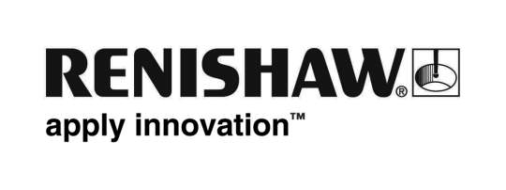 Further information: Chris Pockett, +44 1453 524133 / +44 7887 833391Renishaw apprentices race to successA team of apprentices and graduates from global engineering company Renishaw raced to success at this year’s Greenpower final on Rockingham Motor Speedway. The event, held on October 15th and 16th, saw the team achieve both first and second place in the Silverline Corporate Challenge where they competed against other companies. Greenpower events involve teams of young people aged between 9 and 25 to design, build and race fully functional electric cars to inspire an interest in engineering careers.The latest Greenpower event saw 130 teams in the F24 (11-16 year-olds) and F24+ (16-24 year-olds), with the F24+ category racing electric cars, equipped with two standard car batteries, for an hour. The exciting final was the culmination of the season during which Renishaw competed in eight races. Renishaw’s Matthew Hunter raced to success in the Corporate Challenge, closely followed in second place by teammate Oliver Rodway. The Renishaw F24+ team was also awarded the Siemens PLM Engineering and Design Award for the cars’ innovative designs and the Siemens Digital Award for its telemetry and phone app.“I’ve been involved with Greenpower since I was at primary school and although I’ve always been interested in engineering, these events have definitely influenced my career choice,” explained Matthew Hunter, an apprentice at Renishaw. “As well as taking part in the racing itself, Renishaw apprentices help Greenpower inspire young people, both by volunteering at the Goblins races for the younger age group and by assisting with any technical challenges in the F24 category on the day of the final.”“This was an unexpected result for my second season of Greenpower racing. Last year I finished seventh in the Corporate Challenge,” explained Oliver Rodway, an apprentice at Renishaw. “We used this as a benchmark to make significant improvements to the car. The improvements we made to the vehicles throughout the season are proof that even low budget cars have race-winning potential.”“The Renishaw Greenpower team works with an annual budget of just £1,000, in contrast to some of the other competitors who spend well in excess of £10,000,” explained Chris Pockett, Head of Communications of Renishaw. “In keeping with the spirit of Greenpower our team also uses only materials and equipment available to the schools in the competition to design its cars. Our young apprentices use creative thinking - not a large budget - to design innovative cars, and ultimately this is what earns them the place on the podium.”Renishaw has supported Greenpower for ten years, sponsoring events for secondary school students at Castle Combe, hosting events at its New Mills headquarters and recently hosting the inaugural South Wales Greenpower event at its Miskin site. In 2015, Renishaw won both the F24+ category and the Corporate Challenge.For more information on Renishaw’s apprenticeships, visit: http://www.renishaw.com/en/apprenticeships--6876 Ends 461Notes to editorsUK-based Renishaw is a world leading engineering technologies company, supplying products used for applications as diverse as jet engine and wind turbine manufacture, through to dentistry and brain surgery. It has over 4,000 employees located in the 35 countries where it has wholly owned subsidiary operations. For the year ended June 2016 Renishaw recorded sales of £436.6 million of which 95% was due to exports. The company’s largest markets are China, the USA, Japan and Germany.Throughout its history Renishaw has made a significant commitment to research and development, with historically between 14 and 18% of annual sales invested in R&D and engineering. The majority of this R&D and manufacturing of the company’s products is carried out in the UK.The Company’s success has been recognised with numerous international awards, including eighteen Queen’s Awards recognising achievements in technology, export and innovation. Renishaw is listed on the London Stock Exchange (LSE:RSW) where it is a constituent of the FTSE 250, with a current valuation of around £1.8 billion. Further information at www.renishaw.com 